Vedtekter for Bossekop barnehage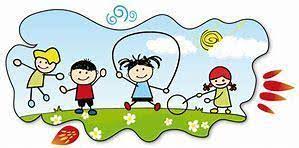 VEDTEKTER FOR BOSSEKOP BARNEHAGE Vedtatt i styret for barnehagen 5.7.2004. Endret 27.09.2016.Vedtektene er rettet av eier for barnehagen 19.7.2021 (som en følge av endringer i Lov om barnehager). Vedtektene er endret av eier for barnehagen 01.02.2024 (som en følge av endringer i Lov om barnehager). EIERFORHOLDBarnehagen drives av aksjeselskapet Bossekop barnehage AS i samsvar med barnehageloven, og i samsvar med Rammeplanen for barnehagens innhold og oppgaver og andre forskrifter til barnehageloven, retningslinjer gitt av departementet, samt stillingsbeskrivelser, barnehagens vedtekter og planer for tjenesteområdet og den enkelte barnehagen.FORVALTNINGStyret for Bossekop barnehage er barnehagens høyeste organ. Kommunen ved Hovedutvalget for oppvekst og kultur er godkjenningsmyndighet og har ansvaret for tilsyn. Stadsforvalteren fører tilsyn med at kommunen utfører de oppgaver den som barnehagemyndighet er pålagt etter barnehageloven. Den kommunale klagenemda er klageinstans for enkeltvedtak i samsvar med forvaltningsloven.FORMÅLBarnehagen skal bidra til at barn får en god oppvekst i samsvar med barnehagelovens formålsbestemmelse:«Barnehagen skal i samsvar og forståelse med hjemmet ivareta barnas behov for omsorg og lek, og fremme læring og danning som grunnlag for allsidig utvikling. Barnehagen skal bygge grunnleggende verdier i humanistisk tradisjon, slik som respekt for menneskeverdet og naturen, på åndsfrihet, nestekjærlighet, tilgivelse, likeverd og solidaritet, verdier som kommer til uttrykk i ulike religioner og livssyn og som er forankret i menneskerettighetene. Barna skal få utfolde skaperglede, undring og utforskertrang. De skallære å ta vare på seg selv, hverandre og naturen. Barna skal utvikle grunnleggende kunnskaper og ferdigheter. De skal ha rett til medvirkning tilpasset alder og forutsetninger. Barnehagen skal møte barna med tillit og respekt, og anerkjenne barndommens egenverdi. Den skal bidra til trivsel og glede i lek og læring, og være et utfordrende og trygt sted for fellesskap og vennskap. Barnehagen skal fremme demokrati og likestilling og motarbeide alle former for diskriminering». INNHOLDBarnehagen er en pedagogisk virksomhet, og skal drives i samsvar med rammeplan for barnehagens innhold og oppgaver. I tillegg skal barnehagen bygge sin virksomhet på lokal kultur og tradisjon.Barnehagen skal ha en helsefremmende og forebyggende funksjon og bidra til å utjevne sosiale forskjeller.Med utgangspunkt i rammeplan for barnehagen skal samarbeidsutvalget for hver barnehage fastsette en årsplan for den pedagogiske virksomheten.Så vidt mulig skal barnehagen gi et tilbud til barn med samisk bakgrunn. Dette tilbudet skal bygge på samisk språk og kultur. Barnehagen bør ha minst en ansatt som behersker samisk muntlig.SAMARBEID For at barn og foreldre skal få et mest mulig helhetlig tilbud til beste for barns oppvekst og utvikling, kreves det at barnehagen samarbeider med andre tjenester og institusjoner i kommunen. Tverrfaglighet og helhetlig tenkning står sentralt. Både foreldre og barnehage kan ha behov for å samarbeide med ulike hjelpeinstanser, for eksempel helsesøster, PPT og barnevern. Ved samarbeid må bestemmelsene om taushets- og opplysningsplikt i barnehageloven og annet regelverk overholdes.OVERGANGER Barnehagen har plikt til å samarbeide med skolen om barnas overgang, jfr. barnehageloven § 2a. Etter samtykke fra foreldre overfører barnehagen nødvendig informasjon til skolen. I barnehagens årsplan skal det fremkomme hvordan barnehagen arbeider med tilvenning av nye barn og ivaretar samarbeid og sammenheng med skolen, jfr. rammeplan for barnehagen kap. 7.Barnehagene skal samarbeide ved bytte/overgang til ny barnehage. Barnehagen må ha tillatelse fra barnets foreldre for å utlevere personopplysninger om barnet til ny barnehage.Viser til vedtatt                                                                    Plan for overganger 0-18 år AREALNORMBarnas lekeareal inne er satt til minimum  netto pr. barn over 3 år, og  pr. barn under 3 år.BARNEHAGEÅRETBarnehageåret starter i august i uke 33/34. Samarbeidsutvalget ved barnehagen fastsetter oppstartdatoen i forbindelse med utarbeiding av barnehagerutaÅPNINGSTIDERBarnehagen kan ha forskjellig daglig åpningstid fra år til år innenfor tidsrommet 07.00 til 16.30, men ikke mer enn 9 timer pr dag. Samarbeidsutvalget fastsetter åpningstiden etter en årlig brukerundersøkelse blant foreldrene.Ved fastsettelse av åpningstid må minst 3 familier ha samme behov for åpningstid på starten og/ eller på slutten av dagen.Barnehagene har åpent alle hverdager unntatt lørdager og offentlige høytids- og helligdager. Barnehagen stenger    kl. 12.00 onsdag før skjærtorsdag. Jule- og nyttårsaften er barnehagene stengt. FAGDAGER OG UTVIKLINGSARBEID FOR PERSONALET Barnehagene har stengt 7 dager hvert barnehageår i forbindelse med planlegging og samarbeid for personalet. To av dagene er satt av i forbindelse med oppstart av nytt barnehageår. Barnehagens samarbeidsutvalg fastsetter dato for de resterende 5 dagene.  SU må se til skoleruta i forbindelse med fastsetting av planleggingsdagene.BEMANNINGSSNORMBemanningsnormen er en voksen pr. tre barn under tre år, og én voksen pr. seks barn over tre år på hver avdeling.Bemanningen må være tilstrekkelig til at personalet kan drive en tilfredsstillende pedagogisk virksomhet. Bossekop barnehage følger Alta kommunes bemanningsnorm:«To pedagoger per avdeling, dekking av 4 timer plantid pr. uke pr. pedagog på avdelinger med to pedagoger, samt styrking av bemanningen med 20 % stilling pr avdeling fra 01.08.2024.» FERIEBarn i barnehagen skal ha fire uker ferie hvert år. Minst tre uker skal tas ut sammenhengende i skolens sommerferie. Barnehagen må ha melding innen 1. mai om når barnet skal ha ferie.Det kan gjøres unntak fra bestemmelsene om ferie når særlige grunner taler for det. Barnehagens planleggingsdager kan regnes som ferie når det gis melding om dette på forhånd.Barnehagen er stengt i uke 29 og 30 (to uker i juli mnd.).SYKDOM / FRAVÆRFravær i forbindelse med sykdom og lignende meldes barnehagen snarest mulig.For barn som er syke, vises til retningslinjer som finnes i barnehagen.For barn som er syke, vises det til retningslinjer fra FHI – Folkehelseinstituttet.FORELDRERÅD OG SAMARBEIDSUTVALG (SU)Barnehagen skal ha foreldreråd og samarbeidsutvalg for å sikre samarbeid med barnas hjem, jfr. § 4 i barnehageloven.Foreldre består av samtlige foreldre i barnehagen.Samarbeidsutvalget består av foreldre/foresatte og ansatte i barnehagen, slik at hver gruppe er likt representert. Samarbeidsutvalget skal være et rådgivende, kontaktskapende og samordnende organ for alle parter som på ulike måter har ansvar for innhold og driften i barnehagen.Styrer skal på vegne av eier sørge for at viktige saker legges frem for samarbeidsutvalget.Styrer har møte-, tale- og forslagsrett.SAMARBEID BARNEHAGE OG HJEMBarnehagene gjennomfører 1-2 foreldremøter og 1-2 foreldresamtaler pr. barnehageår. Ut over dette ved behov. OPPTAK AV BARNDet praktiseres samordnet opptak i kommunale og private barnehager i Alta, jfr. krav i barnehageloven § 17. Dette innebærer at det kun finnes en søkerliste/venteliste. Det kan søkes plass ved inntil 3 barnehager i prioritert rekkefølge, og det kan søkes om hel eller delt plass.  Barnehageplass tildeles etter fastsatte opptakskriterier. Kommunale og private barnehager har ulike opptakskriterier. Brukernes ønsker og behov skal tillegges stor vekt ved selve opptaket, jfr. barnehageloven § 17 første ledd. Dersom det ikke er ledige plasser i de søkte barnehagene, kan kommunen tilby plass i en annen barnehage.Søknadsfrist til hovedopptaket er 1. mars hvert år. Til supplerende/løpende opptak kan det søkes gjennom hele året. Kommunalleder for oppvekst og kultur er opptaksmyndighet. Styrer foretar opptak i tråd med samordnet opptaksprosess i kommunen.  Hovedopptak I hovedopptaket tildeles plasser som blir ledig i august, til barn som har lovfestet rett til plass i barnehage. Den lovfestede retten omfatter barn som har søkt innen søknadsfristen og som fyller ett år senest innen utgangen av november det året det søkes om barnehageplass, jfr. barnehageloven § 16. Barn med lovfestet rett til barnehageplass tildeles i hovedsak plass fra den måneden retten utløses. Hovedopptaket avsluttes når alle barn med lovfestet rett har fått tilbud. Supplerende/løpende opptakBarnehageplasser som blir ledige i løpet av året tildeles fortløpende.Lovfestet rett til plass gjelder ikke ved supplerende opptak, og det sendes ikke ut avslagsbrev. Opptakskrets Opptakskrets for Bossekop barnehage er hele Alta kommune.OpptakskriterierOpptaket foretas etter følgende kriterier i prioritert rekkefølge: Prioriteringsregler Nr. 1 – Barn med nedsatt funksjonsevne - Prioritet ved opptak Barn med rettigheter etter barnehagelovens § 18; Barn med nedsatt funksjonsevne Dokumentasjon: Det skal foretas en sakkyndig vurdering om barnet har nedsatt funksjonsevne. Nr.  2 – Barn som det er fattet vedtak om etter barnevernsloven - Prioritet ved opptak Barn med rettigheter etter barnehagelovens § 18; Barn som det er fattet vedtak om etter barnevernsloven § 5-1 første ledd bokstav a til d, § 3-1 og § 3-4 første ledd bokstav b. Dokumentasjon: Vedtak i henhold til barnevernsloven må dokumenteres. Loven regulere ikke den innbyrdes prioritetsrekkefølgen mellom de to hovedgruppene som er gitt prioritet ved opptak. Det må foretas en individuell skjønnsmessig vurdering av hvilket barn som bør gis forrang dersom det oppstår en interessekonflikt. Nr. 3 – Sykdom i hjemmetBarn fra familier som har store belastninger på grunn av funksjonshemming eller varig sykdom hos foreldre eller søsken.Dokumentasjon: Legeerklæring som dokumenterer at sykdommen eller funksjonshemmingen er alvorlig og varig.Nr. 4 – Personalet skal sikres plass til sine barn.Nr. 5 – Foreldrene skal så langt det er mulig sikres plass til sine barn - søsken.Nr. 6 – Minoritetsspråklige barn. Minoritetsspråklige barn defineres her som barn med en annen språk- og kulturbakgrunn enn norsk, med unntak av barn som har samisk, svensk, dansk eller engelsk som morsmål. Nr. 7 – Alder, kjønn og barn av enslige foreldreDet mål foretas en helhetlig vurdering av opptak av barn til barnehagen med sikte på å sikre en sammensetning av barnegruppa som fremmer det pedagogiske arbeidet.PERMISJONFor barn som går i barnehagen kan det innvilges permisjon i inntil et år. Permisjonen må gjelde ut barnehageåret.Permisjon kan innvilges når:•	foreldre har omsorgspermisjon•	ved krise/alvorlig sykdom i familien•	andre spesielle grunnerOPPSIGELSE AV BARNEHAGEPLASSBarnets foresatte kan si opp plassen skriftlig med 1 måneds varsel fra den 1. i måneden.Plassen må betales ut oppsigelsestiden.Vanlige regler for oppsigelsesfrist gjelder selv om plassen ikke er tatt i bruk. Oppsigelse ved skolestart går automatisk, og siste dag i barnehagen er dagen før oppstart av nytt barnehageår. FORELDREBETALINGGjeldende fra 1. august 2023 er det gratis barnehageplass for barn i Finnmark og Nord-Troms.  Foreldrebetaling er regulert i Forskrift om foreldrebetaling i barnehager. Oppdatert informasjon finnes på Utdanningsdirektoratets nettside. KostpengerDet faktureres for kost hver måned. Prisen kan ikke være høyere enn barnehagens kostnader for maten. Satsen avgjøres av samarbeidsutvalget.Søknad om fritak for kost behandles av styrer.Barn som hentes etter stengetid Foreldre står ansvarlig for at barn blir hentet innen stengetid. I tilfeller hvor barn hentes etter barnehagens stengetid belastes foreldrene med et gebyr på kr 300 pr. påbegynt halvtime og indeksreguleres i den årlige budsjettbehandlingen. UFORUTSETT STENGNING AV BARNEHAGEStenging av barnehagen som følge av uforutsette forhold, avgjøres av styrer i samråd med samarbeidsutvalgetPOLITIATTESTDen som skal ansettes fast eller midlertidig i barnehage skal legge frem politiattest som nevnt i politiregisterloven § 39 første ledd.Personer som er dømt for seksuelle overgrep mot mindreårige er utelukket fra fast eller midlertidig ansettelse i barnehager. I andre tilfeller må konsekvensene av merknader på politiattesten vurderes i det enkelte tilfellet. Andre merknader som kommer fram av en politiattest omhandler ran, drap, narkotika og grov kroppsskade.Politiattesten må være levert og vurdert før personen begynner å arbeide i barnehageTAUSHETSPLIKTFor virksomheter etter Lov om barnehager gjelder reglene om taushetsplikt i forvaltningsloven §§13 til 13f tilsvarende (jfr. barnehageloven § 44).OPPLYSNINGSPLIKTBarnehagepersonalet har opplysningsplikt overfor helse- og omsorgstjenesten og sosialtjenesten og barneverntjenesten (jfr. barnehageloven § 45 og § 46).Opplysninger skal normalt gis av styrer.INTERNKONTROLLSYSTEMBarnehagene skal gjennomføre et internkontrollsystem som er i samsvar med de til enhver tid gjeldende lover og forskrifter for internkontroll. (Jfr. Barnehageloven § 9, Forskrift om helse og miljø i barnehager, skoler og skolefritidsordninger av 28.03.2023 og Arbeidsmiljøloven)Barnehageeier skal ha internkontroll for å sikre at kravene i denne loven med forskrifter følges.Internkontrollen skal være systematisk og tilpasset barnehagens størrelse, egenart, aktiviteter og risikoforhold.Ved internkontroll etter denne paragrafen skal barnehageeierutarbeide en beskrivelse av barnehagens hovedoppgaver, mål og organiseringha nødvendige rutiner og prosedyreravdekke og følge opp avvik og risiko for avvikdokumentere internkontrollen i den formen og det omfanget som er nødvendigevaluere og ved behov forbedre skriftlige prosedyrer og andre tiltak for internkontroll.ANSVARBarna er ulykkesforsikret hele døgnet, også utenom barnehagens åpningstid.KLAGERETTKlagen fremsettes for den instans som har fattet vedtaket.Følgende vedtak kan påklages:•	vedtak om avslag på søknad om barnehageplass ved hovedopptaket•	ikke innfridd ønske om barnehage nr. 1 og 2 ved hovedopptaket•	vedtak om avslag på søknad om barnehageplass ved supplerende opptak for søkere med lovfestet rett til prioritet etter barnehageloven § 18•	vedtak om oppsigelse av barnehageplass•	vedtak om permisjonKlageinstans er Alta kommunes klagenemnd.UNNTAK FRA VEDTEKTENENår særskilte grunner tilsier det, kan styrer gjøre avvik fra vedtektenes bestemmelser medunntak av det som er fastsatt i lov og forskrift.VEDTEKTSENDRINGEndringer av vedtektene vedtas av styret for Bossekop barnehage.Unntak:Vedtektsendringer som følge av endringer i barnehageloven kan foretas av barnehagens eier.    Endringene i vedtektene gjelder fra 1.februar 2024.INNHOLDEIERFORHOLD1FORVALTNING2FORMÅL3INNHOLD4SAMARBEID5OVERGANGER6AREALNORM7BARNEHAGEÅRET8ÅPNINGSTIDER9FAGDAGER OG UTVIKLINGSARBEID FOR PERSONALET10BEMANNINGSNORM11FERIE12SYKDOM /FRAVÆR13FORELDRERÅD OG SAMARBEIDSUTVALG (SU)14SAMARBEID BARNEHAGE OG HJEM15OPPTAK AV BARN16PERMISJON17OPPSIGELSE AV BARNEHAGEPLASS18FORELDREBETALING19UFORUTSETT STENGNING AV BARNEHAGEN20POLITIATTEST21TAUSHETSPLIKT22OPPLYSNINGSPLIKT23INTERNKONTROLLSYSTEM24ANSVAR25KLAGERETT26UNNTAK FRA VEDTEKTENE27VEDTEKTSENDRING28